NÁRODNÁ RADA SLOVENSKEJ REPUBLIKY	VIII. volebné obdobieČíslo: CRD-1281/2020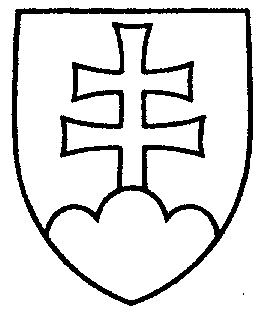 215UZNESENIENÁRODNEJ RADY SLOVENSKEJ REPUBLIKYz 15. júla 2020k návrhu poslankýň Národnej rady Slovenskej republiky Petry Krištúfkovej, Anny Zemanovej a Kataríny Hatrákovej na vydanie zákona, ktorým sa mení zákon č. 461/2003 Z. z. o sociálnom poistení v znení neskorších predpisov (tlač 157) – prvé čítanie	Národná rada Slovenskej republikyr o z h o d l a,  ž eprerokuje uvedený návrh zákona v druhom čítaní;p r i d e ľ u j etento návrh zákona na prerokovanieÚstavnoprávnemu výboru Národnej rady Slovenskej republiky   aVýboru Národnej rady Slovenskej republiky pre sociálne veci;u r č u j e        ako gestorský Výbor Národnej rady Slovenskej republiky pre sociálne veci
a lehotu na jeho prerokovanie v druhom čítaní vo výbore do 11. septembra 2020
a v gestorskom výbore do 14. septembra 2020.    Boris  K o l l á r   v. r.    predsedaNárodnej rady Slovenskej republikyOverovatelia:Lucia  D r á b i k o v á   v. r. Eduard  K o č i š   v. r.